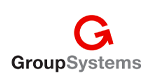 info@groupsystems.comCultura3Sesión 3 de trabajo con el instituto de Cultura
Detalles de la Sesión:
Documentos de Sesión:
Agenda:Inicio de SesiónTormenta de IdeasTormenta de IdeasTormenta de IdeasVotacion por Jerarquización Corto PlazoFin de SesiónInicio de SesiónTormenta de Ideas¿Qué es Cultura?Uncategorized IdeasCultura es identidadCultura es inclusiònvehiculo necesario del crecimiento intelectualson los usos y constumbres de determinado grupo sociales toda aquella manifestaciòn de la humanidad, incluidos los niños, en la que la naturaleza es transformada.Es el conglomerado que rodea a toda sociedad, que da identidad,Es la forma de hacer las cosas.Es la manera en que se expresa el quehacer humano.Cultura es la identidad de un pais con sus usos y costumbresgrupo de ideas y actividades que realiza un conjunto de persona de manera cíclica, manifestando ideas y conceptos de comunes entre este grupo de individuos.Es todo lo que da identidad a un grupo social determinadoTodo lo que el ser humano ha creado e interactúa con ello. Cultura tecnológica. Cultura social. Cultura ArtísticaEl motor que impulsa el desarrollo de la sociedadnecesidad apremiante para el cambio urgente de la sociedad actualAcciones humanas que crean y recrean identidad, pertenencia y herencia.Cultura es todo tipo de expresión humanaEl acceso a la cultura es un derecho que no todos podemos ejercer por no ser parte del grupo hegemónicoEl arte es una manifestación de la cultura y enaltece al que lo expresa y al espectadorEs todo lo perceptible por el individuo que vive en sociedad, que le permite al mismo tiempo ser parte de la sociedad y diferente al resto de forma individual...manifestación innata de cualquier persona que ve el mundo de otra maneraSi, el arte nos da identidad individualExpresiones producto del intercambio de ideologías, cosmogonías, recursos, capitales y valores entre familias, comunidades y grupos socialesrepresentación de los valoresLo que aportan los miembros de la sociedad en el ámbito de las artes, artesanías, usos y costumbres, las expresiones que dan identidad. El sentir de las masas y los individuos.El arte es un vehículo de cambio ideológicoTormenta de Ideas¿Cuáles son las debilidades y las fortalezas de la cultura institucional y no institucional en México?Uncategorized IdeasFortalezasLa Cultura No Institucional es auténtica, no responde a intereses gubernamentalesFortaleza. Riqueza y diversidad culturalFortaleza: Contamos con un inmenso capital humanofortaleza del cni es la enorme creatividadse escuchan las voces de quienes hacen la culturanuestros orígenes e historia criollaFortaleza. Mecanismos de transmisión social  de capitales culturales y artísticosFortaleza: Reconocimiento internacional de la cultura mexicanaalgunas manifestaciones de la cni se logran filtrar y llegar a las masas, fortalezael increíble talento humano, que en muchas ocasiones sobrepasa las espectativas del entorno mas cercanofortaleza que la ci es una ventana a los grupos mayoritariosFortaleza institucional: universalización de la cultura.  Fortaleza no institucional: creación independiente.En un grupo independiente los procesos de legitimación no son burocráticosFortaleza: En cualquier parte del país encontramos agentes de cambio como artistas, promotores culturales talleristas, etc. con la voluntad política de aportar sus conocimientosFortaleza: Las prácticas culturales no han sido institucionalizadas y son reproducidas de manera cotidiana por hombres y mujeres en sus comunidades.fortaleza  es la perseverancia de los promotores culturalessi la CI esta manejada sin rigidez puede representar una opción de evolución social trabajando síntomas como la violencia o la ecologíaFortaleza: Los medios de comunicación accesiblesFortaleza: La cultura previene situaciones de violencia y riesgofortaleza es que la CI incluya las manifestaciones de la CNILa Fortaleza es entre más Cultura menos delincuenciala cultura nos vincula entre clases y pueblos y mundos distantes, nos hermanaEn México se ha favorecido históricamente el desarrollo económico. No se  ha valorado y dado el impulso obligado, y ya visto y probado en los países del primer mundo, a los procesos que cambian a los hombres  a través de las artes y la educación.Fortaleza, el inquebrantable espíritu creativola cultura como prevención de delito, violencia, discapacidadesDebilidad: La cultura no es un ámbito prioritario para los gobiernos de cualquier nivellos grupos independientes hacen el trabajo que las instituciones no hacen!!!Debilidadescarece de individuos comprometidos con los nuevos actores de la cultura del país, enfrascándose en conceptos desgastados de lo que es la buena cultura.los grupos independientes no tenemos dinerofalta de recursos a los grupos artísticos independientesfalta de mucho mayor presupuesto público para el impulso de la cultura al nivel que nuestro país requiereLa CI representa obstáculos para grupos independientesdesconocimiento de las instancias de apoyolas comunidades rurales no tienen acceso a la cultura institucionalausencia de continuidad en los programas y proyectos culturales nacionales y localesausencia de entreveramiento entre cultura y educación públicadebilidad del CMI es la falta de democracia para permitir la expresión de la diversidadlos grupos independientes en México carecen del apoyo económico de las instituciones privadas y gubernamentales haciendo más complicado la labor de la difusión culturalfalta de interésalgunas instituciones se rigidizan en la gestión culturalpoco valor hacia la parte creativa propiala CI esta secuestrada por una cúpula que responde a los intereses de la jerarquía dominantepoco interés en la cultura infantil , que se ve en una falta de recursos, apoyos, espacios, para los promotores de cultura infantilLas Debilidades es que México no cuenta con los recursos económicos ni proyectos suficientes para todas las ramas culturales en el país que nuestro sistema de educación pública ni lo considera en sus programas.la soberbia de los grupos culturales independientes y en muchas ocasiones formalmente integradosdesinterés de algunas instanciasfalta  de apreciación de la cultura popular y la formación de públicosen cultura todos piden que se les de y muy poco se toman el tiempo para integrar proyectos ejecutivos de largo alcancefalta de coordinación entre las instancias municipales, estatales y federalesla CI a veces está llena de trabas burocráticasla no equitativa distribución de los recursosDebilidad: No hay una descentralización efectiva de servicios culturalesDebilidad: es difícil hacer acuerdos que convengan a todosfalta de integración de las instancias encargadas de la cultura y educación en el paísLa Cultura en su totalidad es apoyada de manera natural en sus aspectos tecnológicos y sociales, no así en el caso de la Cultura Artística, la que por su propia naturaleza requiere de apoyos especializados, como lo son las organismos Públicos dedicados a ello, sin embargo la Sociedad Civil Artística que se organiza no recibe ni cuenta con apoyo económico. Debilidad muy importante porque inhibe el desarrollo natural de lo Artístico.Debilidad: No existe reconocimiento ni vinculación con grupos y promotores culturalesLa mayoría de los programas se elaboran para que funcionen dentro del estado, extrañamente se considérala exportación de lo que producimosDebilidad institucional: burocratismo y corrupción.Debilidad no institucional: becarismo.Tormenta de Ideas¿Cuáles son las acciones a realizarse en el corto, mediano y largo plazo en materia de cultura?Uncategorized IdeasCorto Plazomejorar los canales de informacionincluir mas mujerescorto plazo: integrar a las filas de las intituciones actores independientes.Incremento presupuestal.mejorar la capacitacion de los gestores públicoscrear vínculos instituciones grupos independientes para  producir cosas de calidadsensibilización y cabildeo en la clase política para asignar más recursosApoyar a loa Grupos Independientes con recursos, con difusión, etc.establecer mecanismos que permitan el acceso a la cultura de grupos vulnerablesreestructurar prioridades presupuestalesGestión  y obtención de mayores recursos para acciones culturalesbuscar vínculos con otros estados para el intercambio de ideas, artistas, productos culturalesmejorar la difusión de los apoyos institucionales a grupos independientesAumentar los presupuestos federales, estatales y municipales para apoyos a la Cultura ArtísticaReglamentación de uso de recursos de manera mas eficazElaboración de un diagnóstico nacional de culturadar más apoyos a los grupos independientes sobretodo del estado de Moreloshacer cultura con perspectiva de géneromayores recursos para formación e impulso de promotores culturalescorto, convocar y seleccionar talento,1.- Crear una Mesa Concentradora y Normativa de Proyectos Ejecutivos Culturales, que nos permitan como Estado, acceder a recursos federales en temas concretos y de largo alcance. 2.- Impulsar la Ley Integral Cultural para el Estado de Morelos, donde sea una documento base más que normativo impulsor de la cultura en Morelos. 3.- Que sea Morelos el impulsor de la renovación de la educación pública  mexicana con algún tipo de proyecto base que sea ejecutado en el Estado.- Crear un Programa de Vida en Cultura que permita a la población en general accesar a al cultura desde una óptica menos rígida y mucho mas incluyente: Cultura al alcance de todos!priorizar lo que se ha marginado  hasta ahoraPriorizar la implementación de acciones y programas culturales en zonas de altos índices de marginación y violenciaResponder a las necesidades de los grupos sociales que realizar culturacreer y crear el talento en Méxicomayor difusión de las actividades culturales en el estado en coordinación CON LOS MUNICIPIOSExigir perfiles adecuados y profesionales para los funcionarios encargados de las áreas de culturaReconocimiento oficial para apoyo a grupos de la Sociedad civil organizada.respetar al artista tal cual y no prostituir las manifestaciones culturales para que respondan a los intereses de la clase dominantePrivilegiar la autogestiòn culturalSeguir la indicación del 1.7% de PIB al ámbito de la cultura y el arteUso de espacios públicos para actividades culturalesProducción, promoción y difusión de las obras artísticasConsulta permanente a la sociedad respecto a las acciones de CulturaMediano Plazogeneral festivales culturales que aporten ideas nuevas, que apoyen a los artistas locales que trabajan con soportes y conceptos de acorde a su contexto sociocultural.Descentralización efectiva de servicios culturales a todas las comunidades del paísDecentralization administrativa.vinculación entre las institucionesLegislación federal y estatales en la materia.Reconocimiento de las instituciones culturales en todos los ámbitos artísticos y culturalesSimplificación administrativa.Simplificar los trámites burocráticos que condicionan la expresión Cultural Artísticaformación de personas para seguir con la de grupos y lograr activar el entorno cultural del que se trate, danza, teatro, música, etc.Permear a la secretaria de educación con personas de grupos independientesFormación de públicos consumidores de la culturaVinculación entre educación y cultura.Sensibilización de los servidores públicosVinculación de la Cultura Artística con la Educación y las Empresasinternacionalizar la cultura que se produce en el estadoDelegar a grupos de la sociedad civil la operación de proyectos y programas culturales bajo la supervisión permanente de las instancias gubernamentalesrevisar lo programas de las escuelas y la capacitación a maestros para integrar la cultura y el arte en la educaciónGarantizar la descentralización de recursos, convocatorias y productos culturalesmediano, vinculación con instituciones para formación,los centros culturales buscar vínculos con los grandes museos para mover colecciones importantes que se puedan presentar aquí (claro que habría que reforzar la estructura de los centros culturales que tenemos)Lograr una legislación cultural a beneficio de los usuarios finalesEducación profesional artística en todas las universidades del paísPermanencia  y garantía de proyectos culturales sin importar las administraciones veniderasdelegar en grupos no gubernamentales acciones que no puede realizar el aparato burocráticoincrementar los programas culturales que tengan continuidad para que lleguen a la educación básica tanto particulares como estatales con la misma calidad y con diferentes propuestas a todos los niveles que consideren las diferentes edades, es importarte que la niñez y los jóvenes tengan sensibilidad e interés por estas propuestasOpiniones adicionales"Sabedlo soberanos y vasallos, / próceres y mendigos: nadie tendrá derecho a lo superfluo / mientras alguien carezca de lo estricto" (Díaz Mirón dixit).Votación por Jerarquización Corto PlazoDetalles de Votación
Estadísticas de Criterio: Media.  Grabar Votos: 0,  Abstenidos: 02. Votación por Jerarquización Corto Plazo Elementos de Votación con ComentariosFin de SesiónInicio:Fin:Ubicación:Jardín BordaNombreDescripciónNombre de Archivo/URL